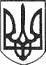 РЕШЕТИЛІВСЬКА МІСЬКА РАДАПОЛТАВСЬКОЇ ОБЛАСТІРОЗПОРЯДЖЕННЯ11  грудня 2019 року   			                                                                  № 402Про затвердження графіка проходження курсів підвищення кваліфікації             педагогічних працівників та шкільних бібліотекарів закладів загальної середньої, дошкільної та позашкільної освіти міської  ради  у 2020 році   	На виконання ст. 32  Закону  України  „Про  місцеве  самоврядування  в Україні”,  ст. 59  Закону  України „Про освіту”,  беручи    до уваги  лист Полтавського обласного інституту післядипломної педагогічної освіти                                                   ім. М.В. Остроградського від 02.12.2019 № 01-22/1462 „Про направлення плану-графіка підвищення  кваліфікації керівних і педагогічних кадрів освіти Полтавської області на 2020 рік” та лист  Комунального вищого навчального закладу ,,Гадяцький коледж культури і мистецтв ім. І.П. Котляревського” від 19.11.2019 року № 01-23/337 „Про підвищення кваліфікації працівників культури в 2020 році”,ЗОБОВ’ЯЗУЮ:	1. Затвердити графік  проходження курсів підвищення кваліфікації педагогічних працівників та шкільних бібліотекарів закладів загальної середньої, дошкільної та позашкільної освіти міської ради  у 2020 році  при Полтавському обласному інституті післядипломної освіти та Гадяцькому коледжі культури і мистецтв ім. І.П. Котляревського (додається).	2. Директорам закладів загальної середньої, дошкільної, позашкільної освіти взяти під особистий контроль проходження курсів підвищення кваліфікації педагогічними працівниками.	3. Фінансовому відділу виконавчого комітету міської ради під час формування місцевого бюджету передбачити видатки на заходи щодо            підвищення кваліфікації педагогічних  працівників та шкільних бібліотекарів закладів освіти   міської ради.                                                             	4. Відділу бухгалтерського обліку, звітності та адміністративно-господарського забезпечення виконавчого комітету міської ради здійснити оплату добових та інших витрат, підтверджених первинними документами, в межах коштів, передбачених кошторисом витрат на відрядження.5. Контроль за виконанням даного розпорядження залишаю за собою.Секретар міської ради 			            	              О.А. Дядюнова 	  					              Додаток				                      до розпорядження міського					         голови					         11 грудня 2019 року № 402Графік  проходження  курсів  підвищення кваліфікації  педагогічних працівників та шкільних бібліотекарів закладів загальної середньої, дошкільної та позашкільної освіти  міської ради у 2020 роціНачальник відділу освіти                                                А.М. Костогриз№ п/пПрізвище, ім’я, по-батькові курсантаДатаКатегорія курсівЗаклад освіти1Рафальський О.С.13.01-29.01Учителі математики, фізики, астрономіїОЗ ,,Решетилівський ліцей                        ім. І.Л. Олійника”2Яголковська Т.А.13.01-29.01Учителі технологій (трудового навчання) та кресленняОЗ ,,Решетилівський ліцей                        ім. І.Л. Олійника”3Макушкіна Н.В.27.01-06.02Вихователі ЗДО другої кваліфікаційної категорії та категорії спеціалістДНЗ ,,Ромашка”4Платко І.В.03.02-19.02Керівники (завідувачі філій) ЗЗСО І-ІІ ст.Потічанська філія     І-ІІ ст. з дошкільним підрозділом5Рибас О.В.03.02-14.02Шкільний бібліотекарРешетилівська філія  І ст.6Юхименко Л.Ю.17.02-27.02Учителі музичного мистецтва та  інтегрованого курсу ,,Мистецтво” ОЗ ,,Решетилівський ліцей                        ім. І.Л. Олійника”7Щитова О.С.Учителі музичного мистецтва та  інтегрованого курсу ,,Мистецтво” Решетилівська філія  І ст.8Киф’юк С.М.17.02-27.02Учителі зарубіжної літературиОЗ ,,Решетилівський ліцей                        ім. І.Л. Олійника”9Мороз Л.М.24.02-05.03Учителі географіїОЗ ,,Решетилівський ліцей                        ім. І.Л. Олійника”10Біленко Т.І.24.02-05.03Учителі початкових класів другої кваліфікаційної категорії та категорії спеціалістПотічанська філія     І-ІІ ст. з дошкільним підрозділом11Харченко С.В.24.02-05.03Керівники гуртків художньо-естетичного та мистецького напрямківОЗ ,,Решетилівський ліцей                        ім. І.Л. Олійника”12Юхименко Л.Ю.06.04-16.04Педагоги-організатори ЗЗСООЗ ,,Решетилівський ліцей                        ім. І.Л. Олійника”13Вуйко А.С.06.04-16.04Учителі початкових класів вищої та першої кваліфікаційних категорійРешетилівська філія  І ст.14Шаповал В.П.13.04-23.04Учителі математики вищої та першої кваліфікаційних категорійОЗ ,,Решетилівський ліцей                        ім. І.Л. Олійника”15Рак В.І.21.04-30.04Учителі «Захисту Вітчизни»ОЗ ,,Решетилівський ліцей                        ім. І.Л. Олійника”16Деркач Л.В.27.04-13.05Заступники директорів (завідувачів філій) ЗЗСОРешетилівська філія  І ст.17Грушко О.В.27.04-07.05Вихователі ЗДО другої кваліфікаційної категорії та категорії спеціалістДНЗ ,,Ромашка”18Трапезнікова В.О.12.05-21.05Учителі української мови та літератури вищої та першої кваліфікаційних категорійОЗ ,,Решетилівський ліцей                        ім. І.Л. Олійника”19Коровіна В.О.12.05-21.05Учителі початкових класів вищої та першої кваліфікаційних категорійРешетилівська філія  І ст.20Семенова Т.В.25.05-04.06Учителі початкових класів другої кваліфікаційної категорії та категорії спеціалістРешетилівська філія     І ст. з дошкільним підрозділом 21Грамарицька І.А.25.05-04.06Педагогічні працівники спеціальної освіти (логопеди)ДНЗ ,,Ромашка”22Біленька І.Я.01.06-11.06Учителі основ здоров’яОЗ ,,Решетилівський ліцей                        ім. І.Л. Олійника”23Гмиря І.О.01.06-11.06Учителі основ здоров’яОЗ ,,Решетилівський ліцей                        ім. І.Л. Олійника”24Вальваха-Дмитренко О.В.09.06-18.06Асистенти вчителя ЗЗСОПотічанська філія     І-ІІ ст. з дошкільним підрозділом25Веденьова Т.Ю.22.06-02.07Асистенти вчителя ЗЗСООЗ ,,Решетилівський ліцей                        ім. І.Л. Олійника”26Пантелей М.Ю.22.06-02.07Соціальні педагогиОЗ ,,Решетилівський ліцей                        ім. І.Л. Олійника”27Гордієнко А.О.22.06-02.07Вихователі ЗДО другої кваліфікаційної категорії та категорії спеціалістДНЗ ,,Ромашка”28Черкун С.І.30.06-09.07Учителі англійської мови вищої та першої кваліфікаційних категорійОЗ ,,Решетилівський ліцей                        ім. І.Л. Олійника”29Бірюкова С.І.06-10.07//02-05.11Керівники гуртків художньо-естетичного та мистецького напрямків (очно-дистанційна форма навчання)Будинок дитячої та юнацької творчості30Ілієва Л.М.06-10.07//02-05.11Керівники гуртків художньо-естетичного та мистецького напрямків (очно-дистанційна форма навчання)Будинок дитячої та юнацької творчості31Шумейко Г.В.07.09-23.09Учителі математики, фізики, астрономіїКолотіївська філія І-ІІ ст.32Москаленко Л.І.28.09-13.10Керівники (завідувачі філій)  ЗЗСО І-ІІІ ст.Решетилівська філія  І ст.33Компанієць О.О.05-09.10//30.11-02.12Учителі образотворчого мистецтваПотічанська філія     І-ІІ ст. з дошкільним підрозділом34Домашенко Р.В.05-09.10//30.11-02.12Учителі образотворчого мистецтваОЗ ,,Решетилівський ліцей                        ім. І.Л. Олійника”35Бабенко М.М.12.10-22.10Учителі початкових класів другої кваліфікаційної категорії та категорії спеціалістРешетилівська філія     І ст.  36Платко  І.В.19.10-29.10Учителі німецької мовиПотічанська філія     І-ІІ ст. з дошкільним підрозділом37Золотарьов Л.О.26.10-05.11Учителі «Захисту Вітчизни»ОЗ ,,Решетилівський ліцей                        ім. І.Л. Олійника”38Кравченко О.Ю.02.11-12.11Учителі зарубіжної літературиКолотіївська філія    І-ІІ ст.39Панасенко М.І.09.11-19.11Учителі початкових класів вищої та першої кваліфікаційних категорійРешетилівська філія  І ст.40Верблюд Д.О.09.11-19.11Учителі трудового навчання і кресленняОЗ ,,Решетилівський ліцей                        ім. І.Л. Олійника”41Сальнікова І.Л.09.11-19.11Асистенти вчителя ЗЗСООЗ ,,Решетилівський ліцей                        ім. І.Л. Олійника”42Кісіль Т.В.16.11-26.11Учителі інформатикиОЗ ,,Решетилівський ліцей                        ім. І.Л. Олійника”43Рак В.І.30.11-16.12Учителі хімії, біології та екологіїОЗ ,,Решетилівський ліцей                        ім. І.Л. Олійника”44Ребрик Л.М.07.12-17.12Учителі української мови та літератури вищої та першої кваліфікаційних категорійОЗ ,,Решетилівський ліцей                        ім. І.Л. Олійника”45Мовчан Т.В.07.12-17.12Учителі математики вищої та першої кваліфікаційних категорійОЗ ,,Решетилівський ліцей                        ім. І.Л. Олійника”